
                                 Province of the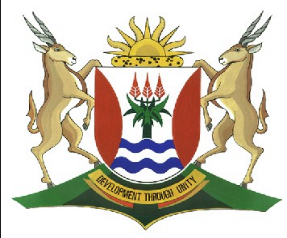 EASTERN CAPEEDUCATIONDIRECTORATE SENIOR CURRICULUM MANAGEMENT (SEN-FET)HOME SCHOOLING SELF-STUDY WORKSHEETSUBJECTBUSINESS STUDIESGRADE12DATE15/05/2020TOPICBUSINESS OPERATIONS  TERM 1REVISIONXTERM 2 CONTENTXTIME ALLOCATION1 HOUR                                          MARKS:100TIPS TO KEEP HEALTHY1.  WASH YOUR HANDS thoroughly with soap and water for at least 20 seconds.  Alternatively, use hand sanitizer with an alcohol content of at least 60%.2.  PRACTICE SOCIAL DISTANCING – keep a distance of 1m away from other people.3.  PRACTISE GOOD RESPIRATORY HYGIENE:  cough or sneeze into your elbow or tissue and dispose of the tissue immediately after use.4.  TRY NOT TO TOUCH YOUR FACE.  The virus can be transferred from your hands to your nose, mouth and eyes. It can then enter your body and make you sick. 5.  STAY AT HOME. TIPS TO KEEP HEALTHY1.  WASH YOUR HANDS thoroughly with soap and water for at least 20 seconds.  Alternatively, use hand sanitizer with an alcohol content of at least 60%.2.  PRACTICE SOCIAL DISTANCING – keep a distance of 1m away from other people.3.  PRACTISE GOOD RESPIRATORY HYGIENE:  cough or sneeze into your elbow or tissue and dispose of the tissue immediately after use.4.  TRY NOT TO TOUCH YOUR FACE.  The virus can be transferred from your hands to your nose, mouth and eyes. It can then enter your body and make you sick. 5.  STAY AT HOME. TIPS TO KEEP HEALTHY1.  WASH YOUR HANDS thoroughly with soap and water for at least 20 seconds.  Alternatively, use hand sanitizer with an alcohol content of at least 60%.2.  PRACTICE SOCIAL DISTANCING – keep a distance of 1m away from other people.3.  PRACTISE GOOD RESPIRATORY HYGIENE:  cough or sneeze into your elbow or tissue and dispose of the tissue immediately after use.4.  TRY NOT TO TOUCH YOUR FACE.  The virus can be transferred from your hands to your nose, mouth and eyes. It can then enter your body and make you sick. 5.  STAY AT HOME. TIPS TO KEEP HEALTHY1.  WASH YOUR HANDS thoroughly with soap and water for at least 20 seconds.  Alternatively, use hand sanitizer with an alcohol content of at least 60%.2.  PRACTICE SOCIAL DISTANCING – keep a distance of 1m away from other people.3.  PRACTISE GOOD RESPIRATORY HYGIENE:  cough or sneeze into your elbow or tissue and dispose of the tissue immediately after use.4.  TRY NOT TO TOUCH YOUR FACE.  The virus can be transferred from your hands to your nose, mouth and eyes. It can then enter your body and make you sick. 5.  STAY AT HOME. INSTRUCTIONSINSTRUCTIONS AND INFORMATION   1Answer ALL questions in the ANSWER BOOK. Number the answers correctly according to the numbering system used in this question paper. NO marks will be awarded for answers that are numbered incorrectlyRead the instructions for each question carefully and take particular note of what is required. Except where other instructions are given, answers must be in full sentences.Use the mark allocation and nature of each question to determine the length and depth of an answer.Write neatly and legibly.TIPS TO KEEP HEALTHY1.  WASH YOUR HANDS thoroughly with soap and water for at least 20 seconds.  Alternatively, use hand sanitizer with an alcohol content of at least 60%.2.  PRACTICE SOCIAL DISTANCING – keep a distance of 1m away from other people.3.  PRACTISE GOOD RESPIRATORY HYGIENE:  cough or sneeze into your elbow or tissue and dispose of the tissue immediately after use.4.  TRY NOT TO TOUCH YOUR FACE.  The virus can be transferred from your hands to your nose, mouth and eyes. It can then enter your body and make you sick. 5.  STAY AT HOME. TIPS TO KEEP HEALTHY1.  WASH YOUR HANDS thoroughly with soap and water for at least 20 seconds.  Alternatively, use hand sanitizer with an alcohol content of at least 60%.2.  PRACTICE SOCIAL DISTANCING – keep a distance of 1m away from other people.3.  PRACTISE GOOD RESPIRATORY HYGIENE:  cough or sneeze into your elbow or tissue and dispose of the tissue immediately after use.4.  TRY NOT TO TOUCH YOUR FACE.  The virus can be transferred from your hands to your nose, mouth and eyes. It can then enter your body and make you sick. 5.  STAY AT HOME. TIPS TO KEEP HEALTHY1.  WASH YOUR HANDS thoroughly with soap and water for at least 20 seconds.  Alternatively, use hand sanitizer with an alcohol content of at least 60%.2.  PRACTICE SOCIAL DISTANCING – keep a distance of 1m away from other people.3.  PRACTISE GOOD RESPIRATORY HYGIENE:  cough or sneeze into your elbow or tissue and dispose of the tissue immediately after use.4.  TRY NOT TO TOUCH YOUR FACE.  The virus can be transferred from your hands to your nose, mouth and eyes. It can then enter your body and make you sick. 5.  STAY AT HOME. TIPS TO KEEP HEALTHY1.  WASH YOUR HANDS thoroughly with soap and water for at least 20 seconds.  Alternatively, use hand sanitizer with an alcohol content of at least 60%.2.  PRACTICE SOCIAL DISTANCING – keep a distance of 1m away from other people.3.  PRACTISE GOOD RESPIRATORY HYGIENE:  cough or sneeze into your elbow or tissue and dispose of the tissue immediately after use.4.  TRY NOT TO TOUCH YOUR FACE.  The virus can be transferred from your hands to your nose, mouth and eyes. It can then enter your body and make you sick. 5.  STAY AT HOME. QUESTION 1:  BUSINESS OPERATIONS  QUESTION 1:  BUSINESS OPERATIONS  QUESTION 1:  BUSINESS OPERATIONS  1.1Read the scenario below and answer the questions that follow.Read the scenario below and answer the questions that follow.1.1.1State TWO job analysis components that MGH used to compile the advertisement. Quote TWO examples of EACH component from the scenario above. Draw the table below in the ANSWER BOOK to present your answer.(8)1.1.2Name the type of recruitment that MGH used to find suitable candidates for the vacant post. Motivate your answer.(3)1.1.3MGH has invited shortlisted applicants to an interview. Explain the role of the interviewee/applicant during the interview.(8)1.2Explain screening as part of the selection procedure.Explain screening as part of the selection procedure.(4)1.3Discuss the benefits of a good quality management system.Discuss the benefits of a good quality management system.(8)1.4Distinguish between quality control and quality assurance.Distinguish between quality control and quality assurance.(4)1.5Suggest quality indicators for EACH of the following business functions:Suggest quality indicators for EACH of the following business functions:1.3.1General management(4)1.3.2Purchasing function(4)1.6Read the scenario below and answer the questions that follow.Read the scenario below and answer the questions that follow.1.6.1Name the TQM element that is applicable to the scenario above. Motivate your answer.(3)1.6.2Evaluate the impact of the TQM element identified in QUESTION 1.6.1, on CL as a large business.(6)1.6.3Explain how CL could use the PDCA-model/cycle to continuously improve their processes and systems.(8)[60]QUESTION 2 BUSINESS OPERATIONS (HUMAN RESOURCES)QUESTION 2 BUSINESS OPERATIONS (HUMAN RESOURCES)QUESTION 2 BUSINESS OPERATIONS (HUMAN RESOURCES)SIPHO TRADERSThe management of Sipho Traders recently appointed Kobie as their marketing manager. The business is supposed to orientate and place Kobie accordingly. Kobie expects Sipho Traders to develop his managerial skills.SIPHO TRADERSThe management of Sipho Traders recently appointed Kobie as their marketing manager. The business is supposed to orientate and place Kobie accordingly. Kobie expects Sipho Traders to develop his managerial skills.As a human resources consultant, give a detailed report on the following human resources activities:As a human resources consultant, give a detailed report on the following human resources activities:Explain the purpose of induction and state FIVE aspects that should be included in an induction programme. Advise Sipho Traders on the placement procedure they should follow.  Discuss the implications of the Skills Development Act (SDA), 1998 (Act 97 of 1998) on the human resources function. Recommend SIX aspects that must be included in Kobie's employment contract.Explain the purpose of induction and state FIVE aspects that should be included in an induction programme. Advise Sipho Traders on the placement procedure they should follow.  Discuss the implications of the Skills Development Act (SDA), 1998 (Act 97 of 1998) on the human resources function. Recommend SIX aspects that must be included in Kobie's employment contract.[40][100]DBE Nov 2016DBE Nov 2016